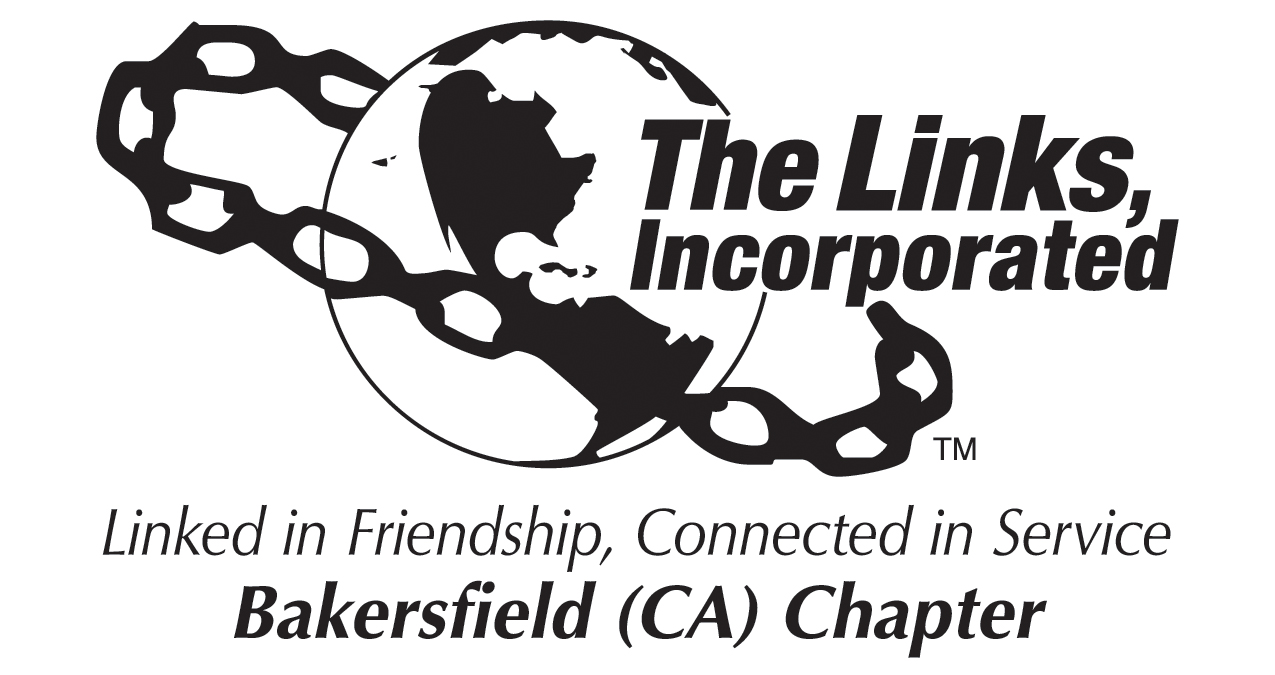 Chapter President, Link Zadie HurdLocation:  ZOOM Platform
Date:  October 2, 2021
Meeting Hostess: on hold Time:  10:00 AMCall to OrderPledge & Song PrayerLinkspirationRoll CallApproval of Minutes CorrespondenceOfficer Reports President’s ReportVice President – MembershipProgram CoordinatorRecording SecretaryFinancial SecretaryTreasurer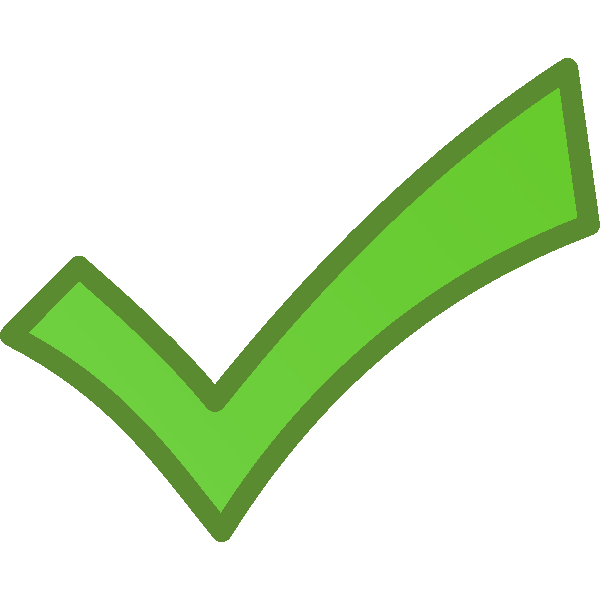 Facet Reports Services to YouthInternational TrendsThe ArtsNational Trends ServiceHealth and Human ServicesSpecial Committee ReportBlack Women Empowering Black WomenAnnouncements     Adjournment